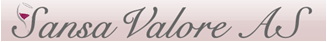 Prisliste mai 2020Hvite viner	Italia    					Volum		Alkohol%	Årgang		Pris 	VenetoSan Cassiano Soave DOC			0,75l.		13,0				129,00 
	San Cassiano Soave Cuvee Monsen		0,75l.		13,0				124,50ToscanaCastellare Vin Santo del Chianti Classico	0,375l.		16,0		2011		199,00Tenuta Montauto Vermentino			0,75l.		13,0				149,00	
Tenuta Montauto Gessaia			0,75l.		13,0				159,00		
Tenuta Montauto Enos				0,75l						199,00Emilia RomagnaCevico Trebbiano Rubicon BRUSA		0,75l.		10,5				 89,00FriuliRonco del Gelso Sauvignon Sottomonte		0,75l.		14,0				199,00
	Ronco del Gelso Pinot Grigio Sot Lis Rivis	0,75l.		14,0				199,00
	Ronco del Gelso Riesling Schulz			0,75l.		14,0				199,00
	Ronco del Gelso Friulano Toc Bas		0,75l.		13,0				199,00
	Ronco del Gelso Traminer Passito 		0,375l.		10,0				199,00Frankrike					Volum		Alkohol%	Årgang		PrisChablisDom. Vrignaud Petit Chablis   			0,75l.		12,5		2017 		159,00  		        Dom. Vrignaud Chablis	   	        		0,75l.		12,5		2017 		176,00 
Dom. Vrignaud Chablis 1er Cru Fourchaume 	0,75l.		13,0		2015		231,00BurgundGouffier Bouzeron LES CORCELLES		0,75l.		12,5		2016		189,00Luzy-Macarez Pouilly-Fuissé SÉDUCTION	0,75l.		12,5		2016		249,00
Luzy-Macarez Macon-Villages MONTESARD	0,75l.		12,5		2016		169,00LoirDom. R Champault Sancerre LES PIERRIS	0,75l.		12,5				189,00
Fournier Piere JCD Pouilly Fume		0,75l.		12,5		2015		219,00Tyskland 					Volum		Alkohol%	Årgang		PrisMoselS Kuntz Riesling Qualitätswein Trocken		0,75l.		12,0		2015		169,00
S Kuntz Riesling Kabinett Trocken 		0,75l.		12,0		2015		209,00
S Kuntz Riesling Spätlese Trocken 		0,75l.		12,5		2015		279,00
S Kuntz Riesling Spätlese Trocken		6,00l.		12,5		2013		4200,00		
S Kuntz Riesling Auslese Feinherb 		0,75l.		11,5		2013		359,00
S Kuntz Riesling Auslese Feinherb 		1,50l.		11,5		2013		1100,00		
S Kuntz Riesling Auslese "sur lie" 		0,75l.		11,5		1997		800,00
S Kuntz Riesling Organic "Oransje"		0,75l.		11,0		2017		249,00
S Kuntz Riesling Dreistern Trocken		0,75l.		12,0		2003		399,00
Dr. Heidemanns-Bergweiler Riesling S Valore	0,75l.		9,5		2018		124,00

Franken2Naturkinder	Wilde Heimat			0,75l.		12,5				299,00
2Naturkinder	Kleine Heimat			0,75l.		11,5				249,00
2Naturkinder	Vater & Sohn Muller-Thurgau	0,75l.		9,5				139,00
2Naturkinder 	Vater & Sohn Silvaner		0,75l.		11,0				149,00Spania					Volum		Alkohol%	Årgang		PrisRiojaBod. Marques de Reinosa Cecios Blanco	0,75l.		12,0				 109,00USA						Volum		Alkohol%	Årgang		PrisCaliforniaBread & Butter Chardonnay			0,75l.		13,5				169,00
Chronic Cellars Stone Fox			0,75l.		15,0				229,00Jamieson Ranch Whiplash Chardonnay		0,75l.		14,0				249,00								Røde vinerItalia						Volum		Alkohol%	Årgang		Pris			Piemonte A. Pavia	 Barbera d’Asti CASAREGGIO		0,75l.		13,5				119,00
A. Pavia	 Barbera d’Asti BLINA			0,75l.		13,5				139,00			
A. Pavia	 Barbera d’Asti MOLISS			1,50l.		14,5		2015		324,00		
A. Pavia	 Barbera d’Asti LA MARESCIALLA	0,75l.		13,0		2014		199,00
A. Pavia	 Barbera d’Asti CUVEE MONSEN	0,75l.		13,5				125,00Antica Cascina Langhe Nebbiolo		0,75l.		13,0		2015		154,00
Antica Cascina Roero DOCG SANT ANNA	0,75l.		14,0		2012		199,00Fratelli Borgogno Barolo Cannubi		0,75l.		14,5		2013		329,00
Fratelli Borgogno Barbaresco			0,75l.		14,5		2015		246,00S. Scaletta Langhe Nebbiolo DOC		0,75l.		14,0		2017		189,00VenetoSan Cassiano Valpolicella			0,75l.		13,5				129,00
San Cassiano Valpolicella Ripasso		0,75l.		14,0				169,00
San Cassiano Valpolicella Amarone		0,75l.		16,0				279,00
San Cassiano Valpolicella Recioto		0,50l.		14,0				269,00
A Nicolis Valpolicella Ripasso SECCAL		0,75l.		13,5				189,00ToscanaCastellare Chianti Classico DOCG		0,75l.		13,0		2018		189,00
Castellare Chianti Classico DOCG		1,50l.		13,0		2018		369,00
Castellare Chianti Classico Riserva DOCG	0,75l.		13,5		2017		259,00
Castellare I Sodi di San Niccolo IGT		0,75l.		13,5		2015		439,00
Castellare I Sodi di San Niccolo IGT		1,50l.		13,5		2014		1000,00
Castellare Poggio ai Merli Merlot		0,75l.		13,5		2016 		549,00
Castellare Vendemmie 33+3			0,75l.		14,0		2013		699,00
Castellare Vendemmie 33+3			1,50l.		14,0		2013		1350,00
Castellare Vendemmie 33+3			3,00l.		14,0		2013		3000,00Tenuta Montauto Ciliegiolo Silio		0,75l.		13,0				159,00							
Podere Monastero LA PINETA IGT		0,75l.		13,5		2017		299,00
Podere Monastero LA PINETA IGT		1,50l.		13,5		2015		625,00
Podere Monastero CAMPANAIO IGT		0,75l.		13,5		2016		299,00
Podere Monastero CAMPANAIO IGT		1,50l.		13,5		2015		625,00Rocca di Frassinello LE SUGHERE IGT		0,75l.		13,5				239,00
Rocca di Frassinello LE SUGHERE IGT		1,50l.		13,5				499,00
Rocca di Frassinello ROCCA DOC		0,75l.		13,5		2012		330,00
Rocca di Frassinello ROCCA DOC		1,50l.		13,5		2011		799,00
Rocca di Frassinello ORNELLO IGT		0,75l.		14,0		2014		239,00
Rocca di Frassinello ORNELLO IGT		1,50l.		14,0		2014		499,00
Rocca di Frassinello LA CHAPELLE		0,75l.		14,5		2010		589,00

Az. Agr. Guerrini Chianti DOCG FORTEGUERRA	0,75l		14,0				139,00
Az. Agr. Guerrini IL TERZIERE			0,75l.		14,5		2010		225,00
Az. Agr. Guerrini BRANDAGLIA			0,75l.		13,5		2011		225,00
Az. Agr. Guerrini BRANDAGLIA			3,00l.		13,5		2011		1150,00

Le Potazzine Gorelli Rosso di Montalcino	0,75l.		14,0		2016		325,00
SiciliaFeudi del Pisciotto VALENTINO Merlot		0,75l.		14,0				199,00
Feudi del Pisciotto ETERNO Pinot Nero		0,75l.		12,5				299,00AbruzzoLa Quercia Mont. d’Abruzzo PELADI		0,75l.		13,0				109,00
La Quercia Mont. d’Abruzzo MASTROBONO	0,75l.		14,0		2009		239,00
Emilia RomagnaCevico Sangiovese Rubicon BRUSA		0,75l.		11,0				 89,00		Øvrige Italia
Tombacco Primitivo PIANTAFERRO		0,75l.		13,0				114,00
Tombacco Aglianico del Beneventano		0,75l.		14,0				124,00Tombacco Aglianico del Beneventano BIB	3,00l.		14,0				399,00
Tombacco Biferno Rosso Riserva		0,75l.		14,0				124,00
Tombacco Salice Salentino DOC Riserva		0,75l.		14,5				124,00

Frankrike					Volum		Alkohol%	Årgang		PrisBurgundGouffier Cote Chalonnaise FORT DE VAUX	0,75l.		12,5		2015 		189,00 	LoirDom. R Champault Sancerre LES PIERRIS	0,75l.		12,5				189,00Tyskland					Volum		Alkohol%	Årgang		PrisBadenMarkus Riedlin ROT Spätburgunder Trocken	0,75l.		13,5		2014		299,00
Markus Riedlin ROT Spätburgunder Trocken	1,50l.		13,5		2011		699,00Franken2Naturkinder Spätbrugunder			0,75l.		10,0				249,00Spania					Volum		Alkohol%	Årgang		PrisRiojaBod. Marques de Reinosa Cecios Crianza	0,75l.		14,0				 109,00Castilla la ManchaVina Cerron REMORDIMIENTO Tinto		0,75l.		13,5		UTGÅR		128,00USA						Volum		Alkohol%	Årgang		PrisCaliforniaBread & Butter Pinot Noir			0,75l.		13,5				169,00

Chronic Cellars Purple Paradise			0,75l.		14,5				179,00
Chronic Cellars Suite Petite			0,75l.		14,0				179,00Jamieson Ranch Whiplash Pinot Noir		0,75l.		14,5				249,00	
Jamieson Ranch Whiplash Malbec		0,75l.		14,5				249,00	
Jamieson Ranch Whiplash Cabernet Sav.	0,75l.		14,5				249,00	RosévinerTyskland					Volum		Alkohol%	Årgang		PrisBadenMarkus Riedlin ROSE Spätburgunder 		0,75l.		12,5		2016		189,00Spania					Volum		Alkohol%	Årgang		PrisRiojaBod. Marques de Reinosa Cecios Rosado	0,75l.		13,5				 109,00USA						Volum		Alkohol%	Årgang		PrisCaliforniaBread & Butter Rosé 				0,75l.		12,5				169,00
Musserende vinerItalia						Volum		Alkohol%	Årgang		PrisTombacco Franciacorta DOCG SATÈN		0,75l.		12,0				199,00
	Bio Vegan Prosecco Spumante X dry DOC	0,75l.		11,0				128,00
	Tombacco Italian Spritz Aperitivo		0,75l.		  6,0				79,00
	Tombacco Muscato Frizzante IGT		0,75l.		  7,5				99,00Feudi del Pisciotto Davolarosa Spumante	0,75l.		12,5				229,00Frankrike					Volum		Alkohol%	Årgang		PrisLété-Vautrain Champagne Traditionnel Brut	0,75l.		12,5		2014		239,00
	Lété-Vautrain Champagne ZERO Brut		0,75l.		12,5				269,00
	Lété-Vautrain Champagne Millesime		0,75l.		12,5				259,00Spania					Volum		Alkohol%	Årgang		PrisFamilia Oliveda Cava Brut Jove			0,75l.		11,5				119,00Tyskland					Volum		Alkohol%	Årgang		Pris2Naturkinder Bacchus Pet Nat			0,75l.		10,5				169,00
	Dr. Heidemanns-Bergweiler Sekt		0,75l.		12				179,00Annet					Volum		Alkohol%	Årgang		PrisPodere Monastero Grappa Riserva		0,50l.		43,0				599,00
Grappa Storica Riserva				0,05l.		50,0				150,00
Peach Bellini					0,75l.		  5,9				  79,00
Pocket Wine Merlot				0,187l.		11,5				  27,00
Pocket Wine Chardonnay			0,187l.		11,5				  27,00	